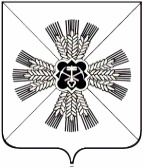 КЕМЕРОВСКАЯ ОБЛАСТЬАДМИНИСТРАЦИЯ ПРОМЫШЛЕННОВСКОГО МУНИЦИПАЛЬНОГО РАЙОНАПОСТАНОВЛЕНИЕот «09» ноября 2017 г.. № 1266-Ппгт. ПромышленнаяОб утверждении  муниципальной программы «Жилище в Промышленновском районе» на 2018-2020 годы В соответствии с постановлением администрации Промышленновского муниципального района от 29.07.2016 № 684-П «Об утверждении порядка разработки, реализации и оценки эффективности муниципальных программ, реализуемых за счёт средств районного бюджета», постановлением администрации Промышленновского муниципального района от 24.08.2017 № 943-п «Об утверждении перечня муниципальных программ, реализуемых за счет средств районного бюджета, на 2018-2020 годы», в целях выполнения мероприятий по комплексному решению проблем развития жилищной сферы, обеспечивающему доступность жилья для различных категорий граждан, безопасные и комфортные условия проживания в Промышленновском муниципальном районе:        1. Утвердить прилагаемую муниципальную программу «Жилище в Промышленновском районе» на 2018-2020 годы.	2. Внести указанную программу на утверждение объема финансирования в Совет народных депутатов Промышленновского муниципального района.3. Постановление подлежит обнародованию  на официальном сайте администрации Промышленновского муниципального района.4. Контроль за исполнением настоящего постановления возложить на первого заместителя главы Промышленновского муниципального района В.Е. Сереброва.5.  Постановление   вступает  в  силу  с 01.01.2018 года.УТВЕРЖДЕНАпостановлением администрации Промышленновскогомуниципального района от 09 ноября 2017 г. № 1266-П Муниципальная  программа«Жилище в  Промышленновском  районе»  на 2018-2020 годыпгт. ПромышленнаяПАСПОРТмуниципальной программы «Жилище в Промышленновском районе» на 2018-2020 годы1. Характеристика текущего состояния в Промышленновском районе  сферы деятельности, для решения задач которой разработана программа, с указанием основных показателей и формулировкой основных проблемНа территории Промышленновского района ежегодный объем ввода жилья превышает 12 тыс. кв. метров общей площади. Несмотря на положительные тенденции в жилищном строительстве  большое количество семей и одиноко проживающих граждан состоят на учете нуждающихся в жилых помещениях, более 40 молодых семей и семей молодых специалистов, проживающих в сельской местности; более 300  семей социально незащищенных категорий граждан, среди которых семьи инвалидов и семьи, имеющие детей-инвалидов, участники боевых действий, семьи погибших (умерших) участников, инвалидов Великой Отечественной войны и участников боевых действий, многодетные семьи, одинокие матери.15 многоквартирных домов, признанных аварийными и подлежащими сносу после 01.01.2012 года, в том числе 2 многоквартирных дома, расположенных по адресам: Кемеровская область, Промышленновский район, пгт. Промышленная, ул.  Станционная, д. 6.  Износ конструкций составляет более 73 %, проживание в них невозможно и опасно для граждан, так как износ (фактическое состояние) строительных конструкций достиг предельной черты, за которой уже начинаются необратимые последствия, при котором существует опасность для пребывания людей и сохранности оборудования (необходимо проведение страховочных мероприятий и усиление конструкций).В ветхом и аварийном жилом фонде проживают в основном социально незащищенные категории граждан, не имеющие возможности самостоятельно приобрести жилье, удовлетворяющее санитарным и техническим требованиям. Медленные темпы обеспечения жилыми помещениями вышеперечисленных категорий граждан вызывают социальную нестабильность и жалобы в органы местного самоуправления и органы государственной власти.Программа направлена на сокращение сроков ожидания в очереди, создание безопасных  и комфортных условий проживания граждан, повышение доступности жилья для населения, привлечения молодых специалистов для работы в сельской местности, уменьшение социальной напряженности, улучшение демографической ситуации в Промышленновском муниципальном районе, развитие территорий района и улучшения качества предоставления муниципальных услуг.2. Описание целей и задач программыЦелями Программы являются: комплексное решение проблемы развития жилищной сферы, обеспечивающее доступность жилья; создание безопасных и комфортных условий проживания граждан; создание условий для комплексного освоения территорий в целях жилищного строительства, в том числе малоэтажного индивидуального жилищного строительства. Для достижения указанных целей в рамках Программы должны быть решены следующие задачи:1. Обеспечение жильем отдельных категорий граждан, нуждающихся в улучшении жилищных условий.2. Обеспечение жильем граждан, проживающих в жилых помещениях, признанных непригодными для проживания.3. Обеспечение земельных участков коммунальной инфраструктурой для активизации комплексного освоения территорий в целях жилищного строительства.4. Обеспечение органов местного самоуправления актуальными документами территориального планирования и градостроительного зонирования.5. Улучшение качества предоставления муниципальных услуг. 3. Перечень подпрограмм муниципальной программы «Жилище в Промышленновском районе» на 2018-2020 годы с кратким описанием подпрограмм, основных мероприятий и мероприятий муниципальной программы Промышленновского районаПрограммные мероприятия направлены на реализацию поставленных Программой целей и задач в рамках следующих подпрограмм:1)  «Доступное и комфортное жилье». Подпрограмма предусматривает софинансирование  социальных выплат на приобретение или строительство жилья, в том числе на уплату первоначального взноса при получении ипотечного кредита или займа для молодых семей и семей молодых специалистов в сельской местности в рамках мероприятий федеральных целевых программ «Жилище» на 2015-2020 годы и «Устойчивое развитие сельских территорий на 2014-2017 годы и на период до 2020 года». В рамках подпрограммы предусмотрены социальные выплаты молодым семьям, молодым специалистам, приобретающим квартиры в строящихся на территории района многоквартирных жилых домах, а также на вторичном рынке жилья.2) «Развитие градостроительной деятельности».Подпрограмма предусматривает финансирование мероприятий по техническому обследованию и сносу жилых домов,  признанных                            в установленном порядке непригодными для проживания.В рамках указанной подпрограммы предусматривается обеспечение земельных участков коммунальной инфраструктурой в целях жилищного строительства, для обеспечения: населения Промышленновского муниципального района доступным и комфортным жильем; территории района топографо-геодезической и картографической информацией в аналитическом, графическом и цифровом видах, состоящей из трех разделов: «Геодезия», «Картография» и «Пространственные данные», актуальными документами градостроительного планированиями и зонирования территорий, перевод муниципальных услуг в электронный вид. Также подпрограмма предусматривает  строительство жилья для муниципальных нужд,   участие в долевом строительстве жилых помещений, с целью предоставления социально незащищенным гражданам, состоящим на учете для получения жилых помещений по договорам социального найма, из категорий, установленных законодательством Кемеровской области,  в части оплаты строительства общей площади жилых помещений, превышающей норму предоставления жилых помещений по договорам социального найма, а также оплату излишне предоставленных квадратных метров при переселении граждан, проживающих в муниципальном жилье,  непригодном для проживания.4. Ресурсное обеспечение реализации программы  «Жилище в Промышленновском районе» на 2018-2020 годы5. Сведения о планируемых значениях целевых показателей (индикаторов)муниципальной программы «Жилище в Промышленновском районе» на 2018-2020 годы 6. Методика оценки эффективности муниципальной программыСтепень достижения целей (решения задач) муниципальной программы (Сд) определяется по формуле:Сд = Зф / Зп x 100%,где:Зф - фактическое значение индикатора (показателя) муниципальной программы;Зп - плановое значение индикатора (показателя) муниципальной программы (для индикаторов (показателей), желаемой тенденцией развития которых является рост значений).Уровень финансирования реализации основных мероприятий муниципальной программы (Уф) определяется по формуле:Уф = Фф / Фп x 100%,где:Фф - фактический объем финансовых ресурсов, направленный на реализацию мероприятий муниципальной программы;Фп - плановый объем финансовых ресурсов на соответствующий отчетный период.Муниципальная программа считается реализуемой с высоким уровнем эффективности в следующих случаях:значения 95 процентов и более показателей муниципальной программы и ее подпрограмм входят в установленный интервал значений для отнесения муниципальной программы к высокому уровню эффективности;не менее 95 процентов мероприятий, запланированных на отчетный год, выполнены в полном объеме.Муниципальная программа считается реализуемой с удовлетворительным уровнем эффективности в следующих случаях:значения 80 процентов и более показателей муниципальной программы и ее подпрограмм входят в установленный интервал значений для отнесения муниципальной программы к высокому уровню эффективности;не менее 80 процентов мероприятий, запланированных на отчетный год, выполнены в полном объеме.Если реализация муниципальной программы не отвечает указанным критериям, уровень эффективности ее реализации признается неудовлетворительным.  И.о. главыПромышленновского муниципального районаВ.Е. СеребровНаименование муниципальнойпрограммыМуниципальная программа «Жилище в Промышленновском районе» на 2018-2020 годыМуниципальная программа «Жилище в Промышленновском районе» на 2018-2020 годыМуниципальная программа «Жилище в Промышленновском районе» на 2018-2020 годыМуниципальная программа «Жилище в Промышленновском районе» на 2018-2020 годыДиректор муниципальной программыПервый заместитель главы Промышленновского муниципального района Первый заместитель главы Промышленновского муниципального района Первый заместитель главы Промышленновского муниципального района Первый заместитель главы Промышленновского муниципального района Ответственный исполнитель (координатор) муниципальной программыЖилищный отдел Управления по жизнеобеспечению и строительству администрации Промышленновского муниципального района;отдел по строительству Управления по жизнеобеспечению и строительству администрации Промышленновского муниципального района;отдел по архитектуре и градостроительству администрации Промышленновского муниципального района.Жилищный отдел Управления по жизнеобеспечению и строительству администрации Промышленновского муниципального района;отдел по строительству Управления по жизнеобеспечению и строительству администрации Промышленновского муниципального района;отдел по архитектуре и градостроительству администрации Промышленновского муниципального района.Жилищный отдел Управления по жизнеобеспечению и строительству администрации Промышленновского муниципального района;отдел по строительству Управления по жизнеобеспечению и строительству администрации Промышленновского муниципального района;отдел по архитектуре и градостроительству администрации Промышленновского муниципального района.Жилищный отдел Управления по жизнеобеспечению и строительству администрации Промышленновского муниципального района;отдел по строительству Управления по жизнеобеспечению и строительству администрации Промышленновского муниципального района;отдел по архитектуре и градостроительству администрации Промышленновского муниципального района.Исполнители муниципальной программыЖилищный отдел Управления по жизнеобеспечению и строительству администрации Промышленновского муниципального района;отдел по строительству Управления по жизнеобеспечению и строительству администрации Промышленновского муниципального района;отдел по архитектуре и градостроительству администрации Промышленновского муниципального района.Жилищный отдел Управления по жизнеобеспечению и строительству администрации Промышленновского муниципального района;отдел по строительству Управления по жизнеобеспечению и строительству администрации Промышленновского муниципального района;отдел по архитектуре и градостроительству администрации Промышленновского муниципального района.Жилищный отдел Управления по жизнеобеспечению и строительству администрации Промышленновского муниципального района;отдел по строительству Управления по жизнеобеспечению и строительству администрации Промышленновского муниципального района;отдел по архитектуре и градостроительству администрации Промышленновского муниципального района.Жилищный отдел Управления по жизнеобеспечению и строительству администрации Промышленновского муниципального района;отдел по строительству Управления по жизнеобеспечению и строительству администрации Промышленновского муниципального района;отдел по архитектуре и градостроительству администрации Промышленновского муниципального района.Наименование подпрограмм муниципальной программы 1. Подпрограмма «Доступное и комфортное жилье»;2. Подпрограмма «Развитие градостроительной деятельности».1. Подпрограмма «Доступное и комфортное жилье»;2. Подпрограмма «Развитие градостроительной деятельности».1. Подпрограмма «Доступное и комфортное жилье»;2. Подпрограмма «Развитие градостроительной деятельности».1. Подпрограмма «Доступное и комфортное жилье»;2. Подпрограмма «Развитие градостроительной деятельности».Цели муниципальной программыКомплексное решение проблем развития жилищной сферы, обеспечивающее доступность жилья;Создание безопасных и комфортных условий проживания граждан;Создание условий для комплексного освоения территорий в целях жилищного строительства, в том числе для развития малоэтажного индивидуального жилищного строительства.Комплексное решение проблем развития жилищной сферы, обеспечивающее доступность жилья;Создание безопасных и комфортных условий проживания граждан;Создание условий для комплексного освоения территорий в целях жилищного строительства, в том числе для развития малоэтажного индивидуального жилищного строительства.Комплексное решение проблем развития жилищной сферы, обеспечивающее доступность жилья;Создание безопасных и комфортных условий проживания граждан;Создание условий для комплексного освоения территорий в целях жилищного строительства, в том числе для развития малоэтажного индивидуального жилищного строительства.Комплексное решение проблем развития жилищной сферы, обеспечивающее доступность жилья;Создание безопасных и комфортных условий проживания граждан;Создание условий для комплексного освоения территорий в целях жилищного строительства, в том числе для развития малоэтажного индивидуального жилищного строительства.Задачи муниципальной программы1. Обеспечение жильем социальных категорий граждан, установленных законодательством Кемеровской области.2. Обеспечение жильем молодых семей и улучшение жилищных условий молодых семей и молодых специалистов, проживающих в сельской местности.3. Обеспечение жильем граждан, проживающих в жилых помещениях, признанных непригодными для проживания.4. Обеспечение земельных участков коммунальной инфраструктурой для активизации комплексного освоения территорий в целях жилищного строительства.5. Строительство, проектирование жилья и инженерных сетей; топографо-геодезическое и картографическое обеспечение Промышленновского муниципального района.6. Обеспечение органов местного самоуправления документацией территориального планирования, градостроительного зонирования, планировки и межевания территорий.7. Улучшение качества предоставления муниципальных услуг.1. Обеспечение жильем социальных категорий граждан, установленных законодательством Кемеровской области.2. Обеспечение жильем молодых семей и улучшение жилищных условий молодых семей и молодых специалистов, проживающих в сельской местности.3. Обеспечение жильем граждан, проживающих в жилых помещениях, признанных непригодными для проживания.4. Обеспечение земельных участков коммунальной инфраструктурой для активизации комплексного освоения территорий в целях жилищного строительства.5. Строительство, проектирование жилья и инженерных сетей; топографо-геодезическое и картографическое обеспечение Промышленновского муниципального района.6. Обеспечение органов местного самоуправления документацией территориального планирования, градостроительного зонирования, планировки и межевания территорий.7. Улучшение качества предоставления муниципальных услуг.1. Обеспечение жильем социальных категорий граждан, установленных законодательством Кемеровской области.2. Обеспечение жильем молодых семей и улучшение жилищных условий молодых семей и молодых специалистов, проживающих в сельской местности.3. Обеспечение жильем граждан, проживающих в жилых помещениях, признанных непригодными для проживания.4. Обеспечение земельных участков коммунальной инфраструктурой для активизации комплексного освоения территорий в целях жилищного строительства.5. Строительство, проектирование жилья и инженерных сетей; топографо-геодезическое и картографическое обеспечение Промышленновского муниципального района.6. Обеспечение органов местного самоуправления документацией территориального планирования, градостроительного зонирования, планировки и межевания территорий.7. Улучшение качества предоставления муниципальных услуг.1. Обеспечение жильем социальных категорий граждан, установленных законодательством Кемеровской области.2. Обеспечение жильем молодых семей и улучшение жилищных условий молодых семей и молодых специалистов, проживающих в сельской местности.3. Обеспечение жильем граждан, проживающих в жилых помещениях, признанных непригодными для проживания.4. Обеспечение земельных участков коммунальной инфраструктурой для активизации комплексного освоения территорий в целях жилищного строительства.5. Строительство, проектирование жилья и инженерных сетей; топографо-геодезическое и картографическое обеспечение Промышленновского муниципального района.6. Обеспечение органов местного самоуправления документацией территориального планирования, градостроительного зонирования, планировки и межевания территорий.7. Улучшение качества предоставления муниципальных услуг.Срок реализации муниципальнойпрограммы2018-2020 годы2018-2020 годы2018-2020 годы2018-2020 годыОбъем и источники финансирования муниципальной программы в целом и с разбивкой по годам её реализацииВсего средств за 2018-2020 годы – 28850,1 тыс. руб.Всего средств за 2018-2020 годы – 28850,1 тыс. руб.Всего средств за 2018-2020 годы – 28850,1 тыс. руб.Всего средств за 2018-2020 годы – 28850,1 тыс. руб.Объем и источники финансирования муниципальной программы в целом и с разбивкой по годам её реализации2018 год2019 год2020 годОбъем и источники финансирования муниципальной программы в целом и с разбивкой по годам её реализацииВсего, тыс. руб.12510,18170,08170,0Объем и источники финансирования муниципальной программы в целом и с разбивкой по годам её реализацииРайонный бюджет, тыс. руб.11320,08170,08170,0Объем и источники финансирования муниципальной программы в целом и с разбивкой по годам её реализацииОбластной бюджет, тыс. руб.3919,73919,80,0Объем и источники финансирования муниципальной программы в целом и с разбивкой по годам её реализацииФедеральный бюджет, тыс. руб.0,00,00,0Ожидаемые конечные результаты реализации муниципальной программы Улучшение жилищных условий  10 семей.Развитие территорий сельских поселений –50600 га.Строительство наружных инженерных сетей  - 6900 п.м.Строительство 36 тыс. кв. м. жилья.Улучшение жилищных условий  10 семей.Развитие территорий сельских поселений –50600 га.Строительство наружных инженерных сетей  - 6900 п.м.Строительство 36 тыс. кв. м. жилья.Улучшение жилищных условий  10 семей.Развитие территорий сельских поселений –50600 га.Строительство наружных инженерных сетей  - 6900 п.м.Строительство 36 тыс. кв. м. жилья.Улучшение жилищных условий  10 семей.Развитие территорий сельских поселений –50600 га.Строительство наружных инженерных сетей  - 6900 п.м.Строительство 36 тыс. кв. м. жилья.N п/пНаименование подпрограммы, основного мероприятия, мероприятияКраткое описание подпрограммы, основного мероприятия, мероприятияНаименование целевого показателя (индикатора)Порядок определения (формула)Порядок определения (формула)Муниципальная программа: «Жилище в Промышленновском  районе» на 2018-2020 годыМуниципальная программа: «Жилище в Промышленновском  районе» на 2018-2020 годыМуниципальная программа: «Жилище в Промышленновском  районе» на 2018-2020 годыМуниципальная программа: «Жилище в Промышленновском  районе» на 2018-2020 годыМуниципальная программа: «Жилище в Промышленновском  районе» на 2018-2020 годыМуниципальная программа: «Жилище в Промышленновском  районе» на 2018-2020 годыЦель: Комплексное решение проблем развития жилищной сферы, обеспечивающее доступность жилья;Создание безопасных и комфортных условий проживания граждан;Создание условий для комплексного освоения территорий в целях жилищного строительства, в том числе для развития малоэтажного индивидуального жилищного строительстваЦель: Комплексное решение проблем развития жилищной сферы, обеспечивающее доступность жилья;Создание безопасных и комфортных условий проживания граждан;Создание условий для комплексного освоения территорий в целях жилищного строительства, в том числе для развития малоэтажного индивидуального жилищного строительстваЦель: Комплексное решение проблем развития жилищной сферы, обеспечивающее доступность жилья;Создание безопасных и комфортных условий проживания граждан;Создание условий для комплексного освоения территорий в целях жилищного строительства, в том числе для развития малоэтажного индивидуального жилищного строительстваЦель: Комплексное решение проблем развития жилищной сферы, обеспечивающее доступность жилья;Создание безопасных и комфортных условий проживания граждан;Создание условий для комплексного освоения территорий в целях жилищного строительства, в том числе для развития малоэтажного индивидуального жилищного строительстваЦель: Комплексное решение проблем развития жилищной сферы, обеспечивающее доступность жилья;Создание безопасных и комфортных условий проживания граждан;Создание условий для комплексного освоения территорий в целях жилищного строительства, в том числе для развития малоэтажного индивидуального жилищного строительстваЗадачи: 1.  Обеспечение жильем молодых семей и улучшение жилищных условий молодых семей и молодых специалистов, проживающих в сельской местности.2.Обеспечение жильем социальных категорий граждан, установленных законодательством Кемеровской области.3. Обеспечение жильем граждан, проживающих в жилых помещениях, признанных аварийными.4. Обеспечение земельных участков коммунальной инфраструктурой для активизации комплексного освоения территорий в целях жилищного строительства.5. Строительство, проектирование жилья и инженерных сетей; топографо-геодезическое и картографическое обеспечение Промышленновского муниципального района.6. Обеспечение органов местного самоуправления документацией территориального планирования, градостроительного зонирования планировки и межевания территорий.7. Улучшение качества предоставления муниципальных услуг.Задачи: 1.  Обеспечение жильем молодых семей и улучшение жилищных условий молодых семей и молодых специалистов, проживающих в сельской местности.2.Обеспечение жильем социальных категорий граждан, установленных законодательством Кемеровской области.3. Обеспечение жильем граждан, проживающих в жилых помещениях, признанных аварийными.4. Обеспечение земельных участков коммунальной инфраструктурой для активизации комплексного освоения территорий в целях жилищного строительства.5. Строительство, проектирование жилья и инженерных сетей; топографо-геодезическое и картографическое обеспечение Промышленновского муниципального района.6. Обеспечение органов местного самоуправления документацией территориального планирования, градостроительного зонирования планировки и межевания территорий.7. Улучшение качества предоставления муниципальных услуг.Задачи: 1.  Обеспечение жильем молодых семей и улучшение жилищных условий молодых семей и молодых специалистов, проживающих в сельской местности.2.Обеспечение жильем социальных категорий граждан, установленных законодательством Кемеровской области.3. Обеспечение жильем граждан, проживающих в жилых помещениях, признанных аварийными.4. Обеспечение земельных участков коммунальной инфраструктурой для активизации комплексного освоения территорий в целях жилищного строительства.5. Строительство, проектирование жилья и инженерных сетей; топографо-геодезическое и картографическое обеспечение Промышленновского муниципального района.6. Обеспечение органов местного самоуправления документацией территориального планирования, градостроительного зонирования планировки и межевания территорий.7. Улучшение качества предоставления муниципальных услуг.Задачи: 1.  Обеспечение жильем молодых семей и улучшение жилищных условий молодых семей и молодых специалистов, проживающих в сельской местности.2.Обеспечение жильем социальных категорий граждан, установленных законодательством Кемеровской области.3. Обеспечение жильем граждан, проживающих в жилых помещениях, признанных аварийными.4. Обеспечение земельных участков коммунальной инфраструктурой для активизации комплексного освоения территорий в целях жилищного строительства.5. Строительство, проектирование жилья и инженерных сетей; топографо-геодезическое и картографическое обеспечение Промышленновского муниципального района.6. Обеспечение органов местного самоуправления документацией территориального планирования, градостроительного зонирования планировки и межевания территорий.7. Улучшение качества предоставления муниципальных услуг.Задачи: 1.  Обеспечение жильем молодых семей и улучшение жилищных условий молодых семей и молодых специалистов, проживающих в сельской местности.2.Обеспечение жильем социальных категорий граждан, установленных законодательством Кемеровской области.3. Обеспечение жильем граждан, проживающих в жилых помещениях, признанных аварийными.4. Обеспечение земельных участков коммунальной инфраструктурой для активизации комплексного освоения территорий в целях жилищного строительства.5. Строительство, проектирование жилья и инженерных сетей; топографо-геодезическое и картографическое обеспечение Промышленновского муниципального района.6. Обеспечение органов местного самоуправления документацией территориального планирования, градостроительного зонирования планировки и межевания территорий.7. Улучшение качества предоставления муниципальных услуг.1.Цель: Улучшение жилищных условий молодых семей и молодых специалистов.Цель: Улучшение жилищных условий молодых семей и молодых специалистов.Цель: Улучшение жилищных условий молодых семей и молодых специалистов.Цель: Улучшение жилищных условий молодых семей и молодых специалистов.Цель: Улучшение жилищных условий молодых семей и молодых специалистов.1.Задача: Строительство и приобретение жилья молодыми семьями и молодыми специалистами.Задача: Строительство и приобретение жилья молодыми семьями и молодыми специалистами.Задача: Строительство и приобретение жилья молодыми семьями и молодыми специалистами.Задача: Строительство и приобретение жилья молодыми семьями и молодыми специалистами.Задача: Строительство и приобретение жилья молодыми семьями и молодыми специалистами.1.Подпрограмма «Доступное и комфортное жилье»1.1.Мероприятие: Софинансирование строительства (приобретения) жилья Предусматривает софинансирование  социальных выплат на приобретение или строительство жилья, в том числе на уплату первоначального взноса при получении ипотечного кредита или займа для молодых семей и семей молодых специалистов в сельской местности в рамках мероприятий федеральных целевых программ «Жилище» на 2015-2020 годы и «Устойчивое развитие сельских территорий на 2014-2017 годы и на период до 2020 года». В рамках подпрограммы предусмотрены социальные выплаты молодым семьям, молодым специалистам, приобретающим квартиры в строящихся на территории района многоквартирных жилых домах, а также на вторичном рынке жильяЦель: Создание безопасных и комфортных условий проживания граждан;создание условий для комплексного освоения территорий в целях жилищного строительства, в том числе для развития малоэтажного индивидуального жилищного строительства.Цель: Создание безопасных и комфортных условий проживания граждан;создание условий для комплексного освоения территорий в целях жилищного строительства, в том числе для развития малоэтажного индивидуального жилищного строительства.Цель: Создание безопасных и комфортных условий проживания граждан;создание условий для комплексного освоения территорий в целях жилищного строительства, в том числе для развития малоэтажного индивидуального жилищного строительства.Цель: Создание безопасных и комфортных условий проживания граждан;создание условий для комплексного освоения территорий в целях жилищного строительства, в том числе для развития малоэтажного индивидуального жилищного строительства.Цель: Создание безопасных и комфортных условий проживания граждан;создание условий для комплексного освоения территорий в целях жилищного строительства, в том числе для развития малоэтажного индивидуального жилищного строительства.Задача: Строительство, проектирование жилья и инженерных сетей; топографо-геодезическое и картографическое обеспечение Промышленновского муниципального района. Обеспечение органов местного самоуправления документацией территориального планирования, градостроительного зонирования.Задача: Строительство, проектирование жилья и инженерных сетей; топографо-геодезическое и картографическое обеспечение Промышленновского муниципального района. Обеспечение органов местного самоуправления документацией территориального планирования, градостроительного зонирования.Задача: Строительство, проектирование жилья и инженерных сетей; топографо-геодезическое и картографическое обеспечение Промышленновского муниципального района. Обеспечение органов местного самоуправления документацией территориального планирования, градостроительного зонирования.Задача: Строительство, проектирование жилья и инженерных сетей; топографо-геодезическое и картографическое обеспечение Промышленновского муниципального района. Обеспечение органов местного самоуправления документацией территориального планирования, градостроительного зонирования.Задача: Строительство, проектирование жилья и инженерных сетей; топографо-геодезическое и картографическое обеспечение Промышленновского муниципального района. Обеспечение органов местного самоуправления документацией территориального планирования, градостроительного зонирования.2. Подпрограмма «Развитие градостроительной деятельности»2.1.Мероприятие: Переселение граждан из аварийного жилищного фондаЛиквидация аварийного жилья, признанного непригодным для проживания после 01.01.2012 г.Кол-во семейКоличество семей,  улучшивших жилищные условия Количество семей,  улучшивших жилищные условия 2.2.Мероприятие: Техническое обследование и снос аварийных домовПредусматривает финансирование мероприятий по техническому обследованию и сносу жилых домовкв.м.Площадь обследованных жилых домов и снесенных домовПлощадь обследованных жилых домов и снесенных домов2.3.Мероприятие: Разработка проекта планировки и проекта межевания территории поселения Обеспечение органов местного самоуправления документацией по планировке  и межеванию территории в целях капитального строительства Проект планировки  Количество кварталов, микрорайонов, иных элементов поселенийКоличество кварталов, микрорайонов, иных элементов поселений2.4.Мероприятие: Разработка генерального плана поселенияОбеспечение органов местного самоуправления документом территориального планирования  поселения в целях развития территорий поселенияГенеральный план поселенияКоличество муниципальных образованийКоличество муниципальных образований2.5.Мероприятие: Актуализация правил землепользования и застройки поселенияОбеспечение органов местного самоуправления актуальным документом градостроительного зонирования  в целях развития территорий поселенияПравила землепользования и застройки поселенияКоличество муниципальных образованийКоличество муниципальных образований2.6.Мероприятие: Актуализация схемы территориального планирования районаОбеспечение органов местного самоуправления актуальным документом территориального планирования района в целях развития территорий поселенияСхема территориального планирования муниципального района Количество муниципальных образованийКоличество муниципальных образований2.7.Мероприятие: Кадастровые работы Внесение изменений в границы муниципальных образований   Межевое дело по описанию и установлению на местности границ муниципальных образованийКоличество муниципальных образованийКоличество муниципальных образований2.8.Мероприятие: Перевод муниципальных услуг в электронный видПредусматривает повышение качества предоставления муниципальных услуг гражданамМуниципальная услугаКоличество услуг, переведенных в электронный видКоличество услуг, переведенных в электронный вид2.9.Мероприятие: Строительство и реконструкция жилья для муниципальных нуждПредусматривает  строительство жилья для муниципальных нужд,   участие в долевом строительстве жилых помещений, с целью предоставления социально незащищенным гражданам, состоящим на учете для получения жилых помещений по договорам социального найма, из категорий, установленных законодательством Кемеровской областиКол-во семейКоличество семей, улучшивших жилищные условияКоличество семей, улучшивших жилищные условия2.10.Мероприятие: Проектирование многоквартирных жилых домов, прочих объектов; устройство и технологическое присоединение инженерных сетейПредусматривает проектирование многоквартирных жилых домов и обеспечение земельных участков коммунальной инфраструктурой в целях жилищного строительствакв.м.,         п.м.Площадь многоквартирных жилых домов в соответствии с изготовленными проектами; протяженность инженерных сетей Площадь многоквартирных жилых домов в соответствии с изготовленными проектами; протяженность инженерных сетей 2.11.Мероприятие: Осуществление полномочий по обеспечению жильем отдельных категорий граждан, установленных Федеральным законом от 12.01.1995          № 5-ФЗ «О ветеранах», в соответствии с Указом Президента  Российской Федерации от 07.05.2008 № 714 «Об обеспечении жильем ветеранов Великой Отечественной войны 1941-1945 годов»Предусматривает улучшение жилищных условий категорий граждан,  установленных Федеральным законом от 12.01.1995  № 5-ФЗ «О ветеранах», в соответствии с Указом Президента  Российской Федерации от 07.05.2008 № 714 «Об обеспечении жильем ветеранов Великой Отечественной войны 1941-1945 годов»Кол-во семейКоличество семей, улучшивших жилищные условияКоличество семей, улучшивших жилищные условия2.12.Мероприятие: Осуществление полномочий по обеспечению жильем отдельных категорий граждан, установленных Федеральным законом от 12.01.1995          № 5-ФЗ «О ветеранах», в соответствии с федеральным законом  от 24.11.1995 № 181-ФЗ «О социальной защите инвалидов в Российской Федерации»Предусматривает улучшение жилищных условий категорий граждан,  установленных Федеральным законом от 12.01.1995  № 5-ФЗ «О ветеранах», в соответствии с федеральным законом  от 24.11.1995 № 181-ФЗ «О социальной защите инвалидов в Российской Федерации»Кол-во семейКоличество семей, улучшивших жилищные условияКоличество семей, улучшивших жилищные условия2.13.Мероприятие: Обеспечение жильем социальных категорий граждан, установленных законодательством Кемеровской областиПредусматривает     участие в долевом строительстве жилых помещений, с целью предоставления социально незащищенным гражданам, состоящим на учете для получения жилых помещений по договорам социального найма, из категорий, установленных законодательством Кемеровской областиКол-во семейКоличество семей, улучшивших жилищные условияКоличество семей, улучшивших жилищные условия2.14.Реализация мероприятий федеральной целевой программы «Устойчивое развитие сельских территорий на 2014-2017 годы и на период до 2020 года»Предусматривает строительство детских игровых площадок в сельских населенных пунктах в рамках деятельности по благоустройству сельских поселенийЕдиницКоличество построенных площадокКоличество построенных площадок№ п/пНаименование муниципальной программы, подпрограммы, основного мероприятия, мероприятияИсточник финансированияОбъем финансовых ресурсов, тыс. рублейОбъем финансовых ресурсов, тыс. рублейОбъем финансовых ресурсов, тыс. рублей№ п/пНаименование муниципальной программы, подпрограммы, основного мероприятия, мероприятияИсточник финансирования2018 год2019 год2020 год1234Муниципальная  программа«Жилище в Промышленновском районе» на 2018-2020 годыВсего12510,18170,08170,0Муниципальная  программа«Жилище в Промышленновском районе» на 2018-2020 годырайонный бюджет 11320,08170,08170,0Муниципальная  программа«Жилище в Промышленновском районе» на 2018-2020 годыиные не запрещенные законодательством источники:Муниципальная  программа«Жилище в Промышленновском районе» на 2018-2020 годыфедеральный бюджет 1190,10,00,0Муниципальная  программа«Жилище в Промышленновском районе» на 2018-2020 годыобластной  бюджет0,00,00,0Муниципальная  программа«Жилище в Промышленновском районе» на 2018-2020 годысредства бюджетов государственных внебюджетных фондов Муниципальная  программа«Жилище в Промышленновском районе» на 2018-2020 годысредства юридическихи физических лиц0,00,00,01. Подпрограмма «Доступное и комфортное жилье»Всего1200,01200,01200,0районный бюджет     1200,01200,01200,0иные не запрещенные законодательством источники:федеральный бюджет    0,00,00,0областной бюджет0,00,00,0средства бюджетов государственных внебюджетных фондов 0,00,00,0средства юридическихи физических лиц0,00,00,01.1.Мероприятие: софинансирование строительства (приобретения) жильяВсего1200,01200,01200,0районный бюджет     1200,01200,01200,0иные не запрещенные законодательством источники:федеральный бюджет    0,00,00,0областной бюджет0,00,00,0средства бюджетов государственных внебюджетных фондов 0,00,00,0средства юридическихи физических лиц0,00,00,02.Подпрограмма «Развитие градостроительной деятельности»Всего14039,710889,86970,02.Подпрограмма «Развитие градостроительной деятельности»районный бюджет10120,06970,06970,02.Подпрограмма «Развитие градостроительной деятельности»иные не запрещенные законодательством источники:2.Подпрограмма «Развитие градостроительной деятельности»федеральный бюджет2.Подпрограмма «Развитие градостроительной деятельности»областной бюджет3919,73919,80,02.Подпрограмма «Развитие градостроительной деятельности»средства бюджетов государственных внебюджетных фондов   2.Подпрограмма «Развитие градостроительной деятельности»средства юридическихи физических лиц2.1Мероприятие:Переселение граждан из аварийного жилищного фонда   Всего              0,00,00,02.1Мероприятие:Переселение граждан из аварийного жилищного фондарайонный бюджет     0,00,00,02.1Мероприятие:Переселение граждан из аварийного жилищного фондаиные не запрещенные законодательством источники:0,00,00,02.1Мероприятие:Переселение граждан из аварийного жилищного фондафедеральный бюджет    0,00,00,02.1Мероприятие:Переселение граждан из аварийного жилищного фондаобластной бюджет0,00,00,02.1Мероприятие:Переселение граждан из аварийного жилищного фондасредства бюджетов государственных внебюджетных фондов 0,00,00,02.1Мероприятие:Переселение граждан из аварийного жилищного фондасредства юридическихи физических лиц0,00,00,02.2.Мероприятие: Техническое обследование и снос ветхих и аварийных домовВсего500,0500,0500,02.2.Мероприятие: Техническое обследование и снос ветхих и аварийных домоврайонный бюджет     500,0500,0500,02.2.Мероприятие: Техническое обследование и снос ветхих и аварийных домовиные не запрещенные законодательством источники:0,00,00,02.2.Мероприятие: Техническое обследование и снос ветхих и аварийных домовфедеральный бюджет    0,00,00,02.2.Мероприятие: Техническое обследование и снос ветхих и аварийных домовобластной бюджет0,00,00,02.2.Мероприятие: Техническое обследование и снос ветхих и аварийных домовсредства бюджетов государственных внебюджетных фондов 0,00,00,02.3.Мероприятие: Разработка проекта планировки и проекта межевания территории поселенияВсего300,0150,0150,02.3.Мероприятие: Разработка проекта планировки и проекта межевания территории поселениярайонный бюджет                     300,0150,0150,02.3.Мероприятие: Разработка проекта планировки и проекта межевания территории поселенияиные не запрещенные законодательством источники:0,00,00,02.3.Мероприятие: Разработка проекта планировки и проекта межевания территории поселенияфедеральный бюджет    0,00,00,02.3.Мероприятие: Разработка проекта планировки и проекта межевания территории поселенияобластной бюджет0,00,00,02.3.Мероприятие: Разработка проекта планировки и проекта межевания территории поселениясредства бюджетов государственных внебюджетных фондов 0,00,00,02.3.Мероприятие: Разработка проекта планировки и проекта межевания территории поселениясредства юридическихи физических лиц0,00,00,02.4.Мероприятие: Разработка генерального плана поселенияВсего                  1800,01800,01800,02.4.Мероприятие: Разработка генерального плана поселениярайонный бюджет     1800,01800,01800,02.4.Мероприятие: Разработка генерального плана поселенияиные не запрещенные законодательством источники:0,00,00,02.4.Мероприятие: Разработка генерального плана поселенияфедеральный бюджет    0,00,00,02.4.Мероприятие: Разработка генерального плана поселенияобластной бюджет0,00,00,02.4.Мероприятие: Разработка генерального плана поселениясредства бюджетов государственных внебюджетных фондов 0,00,00,02.4.Мероприятие: Разработка генерального плана поселениясредства юридическихи физических лиц0,00,00,02.5.Мероприятие: Актуализация правил землепользования и застройки поселенияВсего                  500,0500,0500,02.5.Мероприятие: Актуализация правил землепользования и застройки поселениярайонный бюджет     500,0500,0500,02.5.Мероприятие: Актуализация правил землепользования и застройки поселенияиные не запрещенные законодательством источники:0,00,02.5.Мероприятие: Актуализация правил землепользования и застройки поселенияфедеральный бюджет    0,00,00,02.5.Мероприятие: Актуализация правил землепользования и застройки поселенияобластной бюджет0,00,00,02.5.Мероприятие: Актуализация правил землепользования и застройки поселениясредства бюджетов государственных внебюджетных фондов 0,00,00,02.5.Мероприятие: Актуализация правил землепользования и застройки поселениясредства юридическихи физических лиц0,00,00,02.6.Мероприятие: Актуализация схемы территориального планированияВсего                  500,0500,0500,02.6.Мероприятие: Актуализация схемы территориального планированиярайонный бюджет     500,0500,0500,02.6.Мероприятие: Актуализация схемы территориального планированияиные не запрещенные законодательством источники:0,00,00,02.6.Мероприятие: Актуализация схемы территориального планированияфедеральный бюджет    0,00,00,02.6.Мероприятие: Актуализация схемы территориального планированияобластной бюджет0,00,00,02.6.Мероприятие: Актуализация схемы территориального планированиясредства бюджетов государственных внебюджетных фондов 0,00,00,02.6.Мероприятие: Актуализация схемы территориального планированиясредства юридическихи физических лиц0,00,00,02.7.Мероприятие: Кадастровые работыВсего                  1500,01500,01500,02.7.Мероприятие: Кадастровые работырайонный бюджет     1500,01500,01500,02.7.Мероприятие: Кадастровые работыиные не запрещенные законодательством источники:0,00,00,02.7.Мероприятие: Кадастровые работыфедеральный бюджет    0,00,00,02.7.Мероприятие: Кадастровые работыобластной бюджет0,00,00,02.7.Мероприятие: Кадастровые работысредства бюджетов государственных внебюджетных фондов 0,00,00,02.7.Мероприятие: Кадастровые работысредства юридическихи физических лиц0,00,00,02.8.Мероприятие: Перевод муниципальных услуг в электронный видВсего                  0,00,00,02.8.Мероприятие: Перевод муниципальных услуг в электронный видрайонный бюджет     20,020,020,02.8.Мероприятие: Перевод муниципальных услуг в электронный видиные не запрещенные законодательством источники:20,020,020,02.8.Мероприятие: Перевод муниципальных услуг в электронный видфедеральный бюджет    0,00,00,02.8.Мероприятие: Перевод муниципальных услуг в электронный видобластной бюджет0,00,00,02.8.Мероприятие: Перевод муниципальных услуг в электронный видсредства бюджетов государственных внебюджетных фондов 0,00,00,02.8.Мероприятие: Перевод муниципальных услуг в электронный видсредства юридическихи физических лиц0,00,00,02.9.Мероприятие:Строительство и реконструкция жилья для муниципальных нуждВсего                  2000,00,00,02.9.Мероприятие:Строительство и реконструкция жилья для муниципальных нуждрайонный бюджет     2000,00,00,02.9.Мероприятие:Строительство и реконструкция жилья для муниципальных нуждиные не запрещенные законодательством источники:0,00,00,02.9.Мероприятие:Строительство и реконструкция жилья для муниципальных нуждфедеральный бюджет    0,00,00,02.9.Мероприятие:Строительство и реконструкция жилья для муниципальных нуждобластной бюджет0,00,00,02.9.Мероприятие:Строительство и реконструкция жилья для муниципальных нуждсредства бюджетов государственных внебюджетных фондов 0,00,00,02.9.Мероприятие:Строительство и реконструкция жилья для муниципальных нуждсредства юридическихи физических лиц0,00,00,02.10.Мероприятия:Проектирование многоквартирных жилых домов, мансард, прочих объектов; устройство и технологическое присоединение инженерных сетейВсего3000,02000,02000,02.10.Мероприятия:Проектирование многоквартирных жилых домов, мансард, прочих объектов; устройство и технологическое присоединение инженерных сетейрайонный бюджет     3000,02000,02000,02.10.Мероприятия:Проектирование многоквартирных жилых домов, мансард, прочих объектов; устройство и технологическое присоединение инженерных сетейиные не запрещенные законодательством источники:0,00,00,02.10.Мероприятия:Проектирование многоквартирных жилых домов, мансард, прочих объектов; устройство и технологическое присоединение инженерных сетейфедеральный бюджет    0,00,00,02.10.Мероприятия:Проектирование многоквартирных жилых домов, мансард, прочих объектов; устройство и технологическое присоединение инженерных сетейобластной бюджет0,00,00,02.10.Мероприятия:Проектирование многоквартирных жилых домов, мансард, прочих объектов; устройство и технологическое присоединение инженерных сетейсредства бюджетов государственных внебюджетных фондов 0,00,00,02.10.Мероприятия:Проектирование многоквартирных жилых домов, мансард, прочих объектов; устройство и технологическое присоединение инженерных сетейсредства юридическихи физических лиц0,00,00,02.10.Мероприятия:Проектирование многоквартирных жилых домов, мансард, прочих объектов; устройство и технологическое присоединение инженерных сетейсредства бюджетов государственных внебюджетных фондов 0,00,00,02.10.Мероприятия:Проектирование многоквартирных жилых домов, мансард, прочих объектов; устройство и технологическое присоединение инженерных сетейсредства юридическихи физических лиц0,00,00,02.10.Мероприятия:Проектирование многоквартирных жилых домов, мансард, прочих объектов; устройство и технологическое присоединение инженерных сетейсредства юридическихи физических лиц0,00,00,02.11.Мероприятие: Осуществление полномочий по обеспечению жильем отдельных категорий граждан, установленных Федеральным законом от 12.01.1995                  №  5-ФЗ                    «О ветеранах»,            в соответствии с Указом Президента  Российской Федерации от 07.05.2008 № 714 «Об обеспечении жильем ветеранов Великой Отечественной войны 1941-1945 годов»Всего0,00,00,02.11.Мероприятие: Осуществление полномочий по обеспечению жильем отдельных категорий граждан, установленных Федеральным законом от 12.01.1995                  №  5-ФЗ                    «О ветеранах»,            в соответствии с Указом Президента  Российской Федерации от 07.05.2008 № 714 «Об обеспечении жильем ветеранов Великой Отечественной войны 1941-1945 годов»районный бюджет     0,00,00,02.11.Мероприятие: Осуществление полномочий по обеспечению жильем отдельных категорий граждан, установленных Федеральным законом от 12.01.1995                  №  5-ФЗ                    «О ветеранах»,            в соответствии с Указом Президента  Российской Федерации от 07.05.2008 № 714 «Об обеспечении жильем ветеранов Великой Отечественной войны 1941-1945 годов»иные не запрещенные законодательством источники:0,00,00,02.11.Мероприятие: Осуществление полномочий по обеспечению жильем отдельных категорий граждан, установленных Федеральным законом от 12.01.1995                  №  5-ФЗ                    «О ветеранах»,            в соответствии с Указом Президента  Российской Федерации от 07.05.2008 № 714 «Об обеспечении жильем ветеранов Великой Отечественной войны 1941-1945 годов»федеральный бюджет    0,00,00,02.11.Мероприятие: Осуществление полномочий по обеспечению жильем отдельных категорий граждан, установленных Федеральным законом от 12.01.1995                  №  5-ФЗ                    «О ветеранах»,            в соответствии с Указом Президента  Российской Федерации от 07.05.2008 № 714 «Об обеспечении жильем ветеранов Великой Отечественной войны 1941-1945 годов»областной бюджет0,00,00,02.11.Мероприятие: Осуществление полномочий по обеспечению жильем отдельных категорий граждан, установленных Федеральным законом от 12.01.1995                  №  5-ФЗ                    «О ветеранах»,            в соответствии с Указом Президента  Российской Федерации от 07.05.2008 № 714 «Об обеспечении жильем ветеранов Великой Отечественной войны 1941-1945 годов»средства бюджетов государственных внебюджетных фондов 0,00,00,02.11.Мероприятие: Осуществление полномочий по обеспечению жильем отдельных категорий граждан, установленных Федеральным законом от 12.01.1995                  №  5-ФЗ                    «О ветеранах»,            в соответствии с Указом Президента  Российской Федерации от 07.05.2008 № 714 «Об обеспечении жильем ветеранов Великой Отечественной войны 1941-1945 годов»средства юридическихи физических лиц0,00,00,02.11.Мероприятие: Осуществление полномочий по обеспечению жильем отдельных категорий граждан, установленных Федеральным законом от 12.01.1995                  №  5-ФЗ                    «О ветеранах»,            в соответствии с Указом Президента  Российской Федерации от 07.05.2008 № 714 «Об обеспечении жильем ветеранов Великой Отечественной войны 1941-1945 годов»средства бюджетов государственных внебюджетных фондов 0,00,00,02.11.Мероприятие: Осуществление полномочий по обеспечению жильем отдельных категорий граждан, установленных Федеральным законом от 12.01.1995                  №  5-ФЗ                    «О ветеранах»,            в соответствии с Указом Президента  Российской Федерации от 07.05.2008 № 714 «Об обеспечении жильем ветеранов Великой Отечественной войны 1941-1945 годов»средства юридическихи физических лиц0,00,00,02.11.Мероприятие: Осуществление полномочий по обеспечению жильем отдельных категорий граждан, установленных Федеральным законом от 12.01.1995                  №  5-ФЗ                    «О ветеранах»,            в соответствии с Указом Президента  Российской Федерации от 07.05.2008 № 714 «Об обеспечении жильем ветеранов Великой Отечественной войны 1941-1945 годов»средства юридическихи физических лиц0,00,00,02.12.Мероприятие: Осуществление полномочий по обеспечению жильем отдельных категорий граждан, установленных Федеральными законами от 12.01.1995                  №  5-ФЗ                    «О ветеранах»,   от 24.11.1995        № 181-ФЗ «О социальной защите инвалидов в Российской Федерации»     Всего1190,10,00,02.12.Мероприятие: Осуществление полномочий по обеспечению жильем отдельных категорий граждан, установленных Федеральными законами от 12.01.1995                  №  5-ФЗ                    «О ветеранах»,   от 24.11.1995        № 181-ФЗ «О социальной защите инвалидов в Российской Федерации»     районный бюджет     0,00,00,02.12.Мероприятие: Осуществление полномочий по обеспечению жильем отдельных категорий граждан, установленных Федеральными законами от 12.01.1995                  №  5-ФЗ                    «О ветеранах»,   от 24.11.1995        № 181-ФЗ «О социальной защите инвалидов в Российской Федерации»     иные не запрещенные законодательством источники:0,00,00,02.12.Мероприятие: Осуществление полномочий по обеспечению жильем отдельных категорий граждан, установленных Федеральными законами от 12.01.1995                  №  5-ФЗ                    «О ветеранах»,   от 24.11.1995        № 181-ФЗ «О социальной защите инвалидов в Российской Федерации»     федеральный бюджет    1190,10,00,02.12.Мероприятие: Осуществление полномочий по обеспечению жильем отдельных категорий граждан, установленных Федеральными законами от 12.01.1995                  №  5-ФЗ                    «О ветеранах»,   от 24.11.1995        № 181-ФЗ «О социальной защите инвалидов в Российской Федерации»     областной бюджет0,00,00,02.12.Мероприятие: Осуществление полномочий по обеспечению жильем отдельных категорий граждан, установленных Федеральными законами от 12.01.1995                  №  5-ФЗ                    «О ветеранах»,   от 24.11.1995        № 181-ФЗ «О социальной защите инвалидов в Российской Федерации»     средства бюджетов государственных внебюджетных фондов 0,00,00,02.12.Мероприятие: Осуществление полномочий по обеспечению жильем отдельных категорий граждан, установленных Федеральными законами от 12.01.1995                  №  5-ФЗ                    «О ветеранах»,   от 24.11.1995        № 181-ФЗ «О социальной защите инвалидов в Российской Федерации»     средства юридическихи физических лиц0,00,00,02.12.Мероприятие: Осуществление полномочий по обеспечению жильем отдельных категорий граждан, установленных Федеральными законами от 12.01.1995                  №  5-ФЗ                    «О ветеранах»,   от 24.11.1995        № 181-ФЗ «О социальной защите инвалидов в Российской Федерации»     средства бюджетов государственных внебюджетных фондов 0,00,00,02.12.Мероприятие: Осуществление полномочий по обеспечению жильем отдельных категорий граждан, установленных Федеральными законами от 12.01.1995                  №  5-ФЗ                    «О ветеранах»,   от 24.11.1995        № 181-ФЗ «О социальной защите инвалидов в Российской Федерации»     средства юридическихи физических лиц0,00,00,02.12.Мероприятие: Осуществление полномочий по обеспечению жильем отдельных категорий граждан, установленных Федеральными законами от 12.01.1995                  №  5-ФЗ                    «О ветеранах»,   от 24.11.1995        № 181-ФЗ «О социальной защите инвалидов в Российской Федерации»     средства юридическихи физических лиц0,00,00,02.13.Мероприятие: Обеспечение жильем социальных категорий граждан, установленных законодательством Кемеровской области Всего0,00,00,02.13.Мероприятие: Обеспечение жильем социальных категорий граждан, установленных законодательством Кемеровской области районный бюджет     0,00,00,02.13.Мероприятие: Обеспечение жильем социальных категорий граждан, установленных законодательством Кемеровской области иные не запрещенные законодательством источники:0,00,00,02.13.Мероприятие: Обеспечение жильем социальных категорий граждан, установленных законодательством Кемеровской области федеральный бюджет    0,00,00,02.13.Мероприятие: Обеспечение жильем социальных категорий граждан, установленных законодательством Кемеровской области областной бюджет0,00,00,02.13.Мероприятие: Обеспечение жильем социальных категорий граждан, установленных законодательством Кемеровской области средства бюджетов государственных внебюджетных фондов 2.13.Мероприятие: Обеспечение жильем социальных категорий граждан, установленных законодательством Кемеровской области средства юридическихи физических лиц0,00,00,02.13.Мероприятие: Обеспечение жильем социальных категорий граждан, установленных законодательством Кемеровской области средства бюджетов государственных внебюджетных фондов 0,00,00,02.13.Мероприятие: Обеспечение жильем социальных категорий граждан, установленных законодательством Кемеровской области средства юридическихи физических лиц0,00,00,02.13.Мероприятие: Обеспечение жильем социальных категорий граждан, установленных законодательством Кемеровской области средства юридическихи физических лиц0,00,00,02.14.Реализация мероприятий федеральной целевой программы «Устойчивое развитие сельских территорий на 2014-2017 годы и на период до 2020 года»Всего0,00,00,02.14.Реализация мероприятий федеральной целевой программы «Устойчивое развитие сельских территорий на 2014-2017 годы и на период до 2020 года»районный бюджет     0,00,00,0Реализация мероприятий федеральной целевой программы «Устойчивое развитие сельских территорий на 2014-2017 годы и на период до 2020 года»иные не запрещенные законодательством источники:0,00,00,0Реализация мероприятий федеральной целевой программы «Устойчивое развитие сельских территорий на 2014-2017 годы и на период до 2020 года»федеральный бюджет    0,00,00,0Реализация мероприятий федеральной целевой программы «Устойчивое развитие сельских территорий на 2014-2017 годы и на период до 2020 года»областной бюджет0,00,00,0Реализация мероприятий федеральной целевой программы «Устойчивое развитие сельских территорий на 2014-2017 годы и на период до 2020 года»средства бюджетов государственных внебюджетных фондов 0,00,00,0Реализация мероприятий федеральной целевой программы «Устойчивое развитие сельских территорий на 2014-2017 годы и на период до 2020 года»средства юридическихи физических лиц0,00,00,0Реализация мероприятий федеральной целевой программы «Устойчивое развитие сельских территорий на 2014-2017 годы и на период до 2020 года»средства бюджетов государственных внебюджетных фондов 0,00,00,0Реализация мероприятий федеральной целевой программы «Устойчивое развитие сельских территорий на 2014-2017 годы и на период до 2020 года»средства юридическихи физических лиц0,00,00,0Реализация мероприятий федеральной целевой программы «Устойчивое развитие сельских территорий на 2014-2017 годы и на период до 2020 года»средства юридическихи физических лиц0,00,00,0№ п/пНаименование муниципальной программы Промышленновского муниципального района, подпрограммы, основного мероприятия, мероприятия Наименование целевого показателя (индикатора)Единица измеренияПлановое значение целевогопоказателя (индикатора)Плановое значение целевогопоказателя (индикатора)Плановое значение целевогопоказателя (индикатора)№ п/пНаименование муниципальной программы Промышленновского муниципального района, подпрограммы, основного мероприятия, мероприятия Наименование целевого показателя (индикатора)Единица измерения2018 год2019 год2020 год1234567Муниципальная программа «Жилище в Промышленновском районе» на 2018-2020 годы1.Подпрограмма «Доступное и комфортное жилье» Мероприятия: 1.1.Софинансирование строительства (приобретение жилья)семьякол-во 3332.Подпрограмма «Развитие градостроительной деятельности»Мероприятия: 2.1.Переселение граждан из аварийного жилищного фондасемьякол-во0002.2.Техническое обследование и снос ветхих и аварийных жилых домовкв.м.кв.м.7912,27912,27912,22.3.Разработка проекта планировки и проекта межевания территории  поселения Проект планировки  Количество кварталов, микрорайонов, иных элементов поселений2112.4.Разработка генерального  плана поселения Генеральный план поселенияГенеральный план поселения1112.5.Актуализация правил землепользования и застройки  поселенияКоличество муниципальных образованийПравила землепользования и застройки поселения4442.6.Актуализация схемы территориального планированияКоличество муниципальных образованийСхема территориального планирования муниципального района 1102.7.Кадастровые работыКоличество муниципальных образованийМежевое дело по описанию и установлению на местности границ муниципальных образований1222.8.Перевод муниципальных услуг в электронный видКоличество муниципальных образованийМуниципальная услуга2222.9.Строительство и реконструкция жилья для муниципальных нуждкв.м.кв.м.1501501502.10.Проектирование многоквартирных жилых домов, прочих объектов; устройство и технологическое присоединение инженерных сетейкв.м.; п.м.кв.м.; п.м.0; 15000; 12000; 12002.11.Осуществление полномочий оп обеспечению жильем отдельных категорий граждан, установленных Федеральным законом от 12.01.1995 № 5-ФЗ «О ветеранах», в соответствии с Указом Президента  Российской Федерации от 07.05.2008 № 714 «Об обеспечении жильем ветеранов Великой Отечественной войны 1941-1945 годов»семьякол-во0002.12.Осуществление полномочий оп обеспечению жильем отдельных категорий граждан, установленных Федеральным законом от 12.01.1995      № 5-ФЗ «О ветеранах», в соответствии с  федеральным законом  от 24.11.1995 № 181-ФЗ «О социальной защите инвалидов в Российской Федерации»семьякол-во0002.13.Обеспечение жильем социальных категорий граждан, установленных законодательством Кемеровской областисемьякол-во3302.14.Реализация мероприятий федеральной целевой программы «Устойчивое развитие сельских территорий на 2014-2017 годы и на период до 2020 года»Обеспеченность населенна пунктов детскими игровыми площадкамиединицы000Первый заместитель главы Промышленновского муниципального района                 В.Е. Серебров